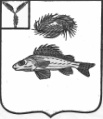 СОВЕТДЕКАБРИСТСКОГО МУНИЦИПАЛЬНОГО ОБРАЗОВАНИЯЕРШОВСКОГО РАЙОНА САРАТОВСКОЙ ОБЛАСТИРЕШЕНИЕот 15.03.2018 г.									№ 32-90«О предоставлении в безвозмездное пользование ФГУП «Почта России» помещения»В соответствии с Федеральным законом от 06.10.2003 года № 131-ФЗ «Об общих принципах организации местного самоуправления в Российской Федерации», а также для сохранения социально-важных объектов, расположенных на территории Декабристского МО, в соответствии с соглашением о взаимодействии в сфере почтовой связи на территории области между правительством Саратовской области и ФГУП «Почта России», Совет Декабристского муниципального образованияРЕШИЛ:1. Предоставить в безвозмездное пользование ФГУП «Почта России» помещения 1,2 на 1 этаже здания администрации Декабристского МО.2. Настоящее Решение вступает в силу со дня его подписания.Глава Декабристского МО					/Полещук М.А./